HASZNÁLATI UTASÍTÁS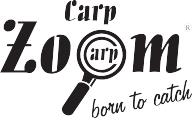 CZ Adventure Sátor 3+1, 320x350x180cm 	Carp Zoom Adventure Sátor használati utasításGyorsan könnyen felállítható sátor.A sátor a kicsomagolást követően pár lépésben felállíthatjuk:A sátoraljat terítsük, ki a talajról az esetleges nagyobb ágakat-köveket távolítsuk elHajtogassuk ki az aljtakaróraA vázat feszegetés nélkül illesszük összeA távtartót feszítsük meg, akasszuk össze a két sarkotHelyezzük a merevítőket a megfelelő helyre, feszítsük meg a ponyvátRögzítsük le a sátor alját